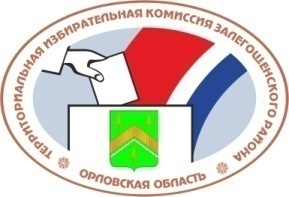                        ОРЛОВСКАЯ ОБЛАСТЬТЕРРИТОРИАЛЬНАЯ ИЗБИРАТЕЛЬНАЯ КОМИССИЯ                      ЗАЛЕГОЩЕНСКОГО РАЙОНА РЕШЕНИЕ                                                      п. ЗалегощьО результатах выборов депутата Залегощенского поселкового Совета народных депутатов шестого созыва по одномандатному избирательному округу № 4В соответствии с пунктом 8 статьи 25, статьями 70, 72 Федерального закона от 12 июня 2002 года № 67-ФЗ «Об основных гарантиях избирательных прав и права на участие в референдуме граждан Российской Федерации», статьями 24, 25 Закона Орловской области от 30 июня 2010 года № 1087-ОЗ «О регулировании отдельных правоотношений, связанных с выборами в органы местного самоуправления муниципальных образований на территории Орловской области», постановлением Избирательной комиссии Орловской области от 24 мая 2022 года № 8/56-7 «О возложении исполнения полномочий по подготовке и проведению выборов в органы местного самоуправления, местного референдума на территории Орловской области», решением территориальной избирательной комиссии Залегощенского района от 24 июня 2022 года № 9/23 «О возложении полномочий окружной избирательной комиссии одномандатного избирательного округа № 4 по дополнительным выборам депутата Залегощенского поселкового Совета народных депутатов шестого созыва  на территориальную избирательную комиссию Залегощенского района» и на основании протокола окружной избирательной комиссии от 11 сентября 2022 года о результатах выборов депутата  Залегощенского поселкового Совета народных депутатов шестого созыва по одномандатному избирательному округу № 4, в соответствии с которым в голосовании приняли участие 107 избирателей, территориальная избирательная комиссия Залегощенского района РЕШИЛА:1.  Признать выборы депутата Залегощенского поселкового Совета народных депутатов шестого созыва по одномандатному избирательному округу № 4 состоявшимися и действительными.2.  Считать избранным депутатом Залегощенского поселкового Совета народных депутатов шестого созыва по одномандатному избирательному округу № 4 Серебрянскую Галину Николаевну, получившего 59 голосов избирателей, что является наибольшим числом голосов избирателей по отношению к другим кандидатам.3.  Опубликовать настоящее решение, а также данные о числе голосов избирателей, полученных каждым из зарегистрированных кандидатов по одномандатному избирательному округу № 4, в газете «Маяк».4.  Контроль за исполнением настоящего решения возложить на секретаря территориальной избирательной комиссии Залегощенского района Соколенко И.Е.5.  Разместить настоящее решение на сайте территориальной избирательной комиссии Залегощенского района в информационно-телекоммуникационной сети «Интернет».Председатель  ТИК   					         О.В. НазаркинаСекретарь      ТИК					        И.Е Соколенко 11 сентября 2022 г.№20/99